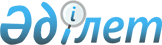 2023-2025 жылдарға арналған Ақсуат ауданының бюджеті туралыАбай облысы Ақсуат аудандық мәслихатының 2022 жылғы 26 желтоқсандағы № 13-2-VII шешімі.
      Қазақстан Республикасының Бюджет кодексіне, Қазақстан Республикасының "Қазақстан Республикасындағы жергілікті мемлекеттік басқару және өзін-өзі басқару туралы" Заңының 6-бабының 1-тармағының 1) тармақшасына сәйкес, Ақсуат ауданы мәслихаты ШЕШТІ:
      1. 1. 2023-2025 жылдарға арналған аудандық бюджет тиісінше осы шешімге 1, 2 және 3-қосымшаларға сәйкес, оның ішінде 2023 жылға мынадай көлемдерде бекітілсін:
      1) кірістер – 6 372 596,5 мың теңге, соның ішінде:
      салықтық түсімдер – 2 212 552,5 мың теңге;
      салықтық емес түсімдер – 27 981,2 мың теңге;
      негізгі капиталды сатудан түсетін түсімдер – 157,0 мың теңге;
      Трансферттердің түсімдері – 4 131 905,8 мың теңге;
      2) шығындар – 6 983 396,4 мың теңге;
      3) таза бюджеттік кредит беру – 55 468,2 мың теңге, соның ішінде:
      бюджеттік кредиттер – 114 631,2 мың теңге;
      бюджеттік кредиттерді өтеу – 59 163,0 мың теңге;
      4) қаржы активтерімен жасалатын операциялар бойынша сальдо – 0,0 мың теңге;
      қаржы активтерін сатып алу – 0,0 мың теңге;
      мемлекеттің қаржы активтерін сатудан түсетін түсімдер – 0,0 мың теңге;
      5) бюджет тапшылығы (профициті) – -666 268,1 мың теңге;
      6) бюджет тапшылығын (профицитін пайдалану) қаржыландыру– 666 268,1 мың теңге;
      қарыздар түсімдері – 103 500,0 мың теңге;
      қарыздарды өтеу – 59 163,0 мың теңге;
      бюджет қаражатының пайдаланатын қалдықтары – 621 931,1 мың теңге.
      Ескерту. 1-тармақ жаңа редакцияда – Абай облысы Ақсуат ауданы мәслихатының 20.12.2023 № 10/2-VIII шешімімен (01.01.2023 бастап қолданысқа енгізіледі).


      2. 2023 жылға арналған аудандық бюджетте аудандық бюджеттен ауылдық округ бюджеттеріне берілетін субвенциялар көлемі 333 864,0 мың теңге сомасында көзделсін, соның ішінде:
      Ақсуат ауылдық округіне 61 835,0 мың теңге;
      Көкжыра ауылдық округіне 45 438,0 мың теңге;
      Құмкөл ауылдық округіне 34 842,0 мың теңге;
      Қызыл кесік ауылдық округіне 38 432,0 мың теңге;
      Ойшілік ауылдық округіне 33 369,0 мың теңге;
      Екпін ауылдық округіне 27 802,0 мың теңге;
      Кіндікті ауылдық округіне 29 735,0 мың теңге;
      Сатпаев ауылдық округіне 26 566,0 мың теңге;
      Ырғызбай ауылдық округіне 35 845,0 мың теңге.
      3. "2023-2025 жылдарға арналған облыстық бюджет туралы" Абай облысы мәслихатының 2022 жылғы 14 желтоқсандағы № 11/66-VII шешіміне сәйкес аудан бюджетіне әлеуметтік салық, төлем көзінен салық салынатын табыстардан ұсталатын жеке табыс салығы, төлем көзінен салық салынбайтын табыстардан ұсталатын жеке табыс салығы, төлем көзінен салық салынбайтын шетелдік азаматтар табыстарынан ұсталатын жеке табыс салығы, ірі кәсіпкерлік субъектілерінен және мұнай секторы ұйымдарынан түсетін түсімдерді қоспағанда, заңды тұлғалардан алынатын корпоративтік табыс салығы бойынша кірістерді бөлу нормативтері 2023 жылға 100 пайыз мөлшерінде орындауға алынсын.
      4. 2023 жылға арналған аудандық бюджетте облыстық бюджеттен берілетін субвенция көлемі 1 002 590,0 мың теңге сомасында белгіленгені ескерілсін.
      5. Ауданның жергілікті атқарушы органының 2023 жылға арналған резерві 10 000,0 мың теңге сомасында бекітілсін.
      6. 2023 жылға арналған аудандық бюджетте республикалық бюджеттен берілетін кредит– 103 500,0 мың теңге сомасында көзделгені ескерілсін.
      7. Осы шешім 2023 жылғы 1 қаңтардан бастап қолданысқа енгізіледі. 2023 жылға арналған Ақсуат ауданының бюджеті
      Ескерту. 1 қосымша жаңа редакцияда – Абай облысы Ақсуат ауданы мәслихатының 20.12.2023 № 10/2-VIII шешімімен (01.01.2023 бастап қолданысқа енгізіледі). 2024 жылға арналған Ақсуат ауданының бюджеті 2025 жылға арналған Ақсуат ауданының бюджеті
					© 2012. Қазақстан Республикасы Әділет министрлігінің «Қазақстан Республикасының Заңнама және құқықтық ақпарат институты» ШЖҚ РМК
				
      Ақсуат ауданы мәслихатының хатшысы 

Қ. Ильясов
Ақсуат ауданы мәслихатының
2022 жылғы 26 желтоқсандағы
№ 13/2-VII шешіміне
1 қосымша
Санат
Сынып
Iшкі сынып
Атауы
Сомасы (мың теңге)
I. КІРІСТЕР
6 372 596,5
1
Салықтық түсімдер
2 212 552,5
01
Табыс салығы 
1 638 692,5
1
Корпоративтік табыс салығы
957 568,8
2
Жеке табыс салығы
681 123,7
03
Әлеуметтiк салық 
524 729,0
1
Әлеуметтiк салық 
524 729,0
04
Меншiкке салынатын салықтар
24 318,0
1
Мүлiкке салынатын салықтар 
22 921,0
3
Жер салығы 
141,0
4
Көлiк құралдарына салынатын салық 
1 256,0
05
Тауарларға, жұмыстарға және көрсетілетін қызметтерге салынатын iшкi салықтар
15 421,0
2
Акциздер 
2 314,0
3
Табиғи және басқа да ресурстарды пайдаланғаны үшiн түсетiн түсiмдер
8 929,0
4
Кәсiпкерлiк және кәсiби қызметтi жүргiзгенi үшiн алынатын алымдар
4 178,0
08
Заңдық маңызы бар әрекеттерді жасағаны және (немесе) оған уәкілеттігі бар мемлекеттік органдар немесе лауазымды адамдар құжаттар бергені үшін алынатын міндетті төлемдер
9 392,0
1
Мемлекеттік баж
9 392,0
2
Салықтық емес түсiмдер
27 981,2
01
Мемлекеттік меншіктен түсетін кірістер
5 779,0
1
Мемлекеттік кәсіпорындардың таза кірісі бөлігінің түсімдері
48,0
5
Мемлекет меншігіндегі мүлікті жалға беруден түсетін кірістер
5 582,0
7
Мемлекеттік бюджеттен берілген кредиттер бойынша сыйақылар
149,0
03
Мемлекеттік бюджеттен қаржыландырылатын мемлекеттік мекемелер ұйымдастыратын мемлекеттік сатып алуды өткізуден түсетін ақша түсімдері
204,0
1
Жергілікті бюджеттен қаржыландырылатын мемлекеттік мекемелер ұйымдастыратын мемлекеттік сатып алуды өткізуден түсетін ақшаның түсімі
204,0
04
Мемлекеттік бюджеттен қаржыландырылатын, сондай-ақ Қазақстан Республикасы Ұлттық Банкінің бюджетінен (шығыстар сметасынан) ұсталатын және қаржыландырылатын мемлекеттік мекемелер салатын айыппұлдар, өсімпұлдар, санкциялар, өндіріп алулар
106,0
1
Мұнай секторы ұйымдарынан және Жәбірленушілерге өтемақы қорына түсетін түсімдерді қоспағанда, мемлекеттік бюджеттен қаржыландырылатын, сондай-ақ Қазақстан Республикасы Ұлттық Банкінің бюджетінен (шығыстар сметасынан) ұсталатын және қаржыландырылатын мемлекеттік мекемелер салатын айыппұлдар, өсімпұлдар, санкциялар, өндіріп алулар
106,0
06
Басқа да салықтық емес түсiмдер 
21 892,2
1
Басқа да салықтық емес түсiмдер 
21 892,2
3
Негізгі капиталды сатудан түсетін түсімдер
157,0
03
Жердi және материалдық емес активтердi сату
157,0
1
Жерді сату
157,0
4
Трансферттердің түсімдері
4 131 905,8
01
Төмен тұрған мемлекеттiк басқару органдарынан трансферттер 
653,4
3
Аудандық маңызы бар қалалардың, ауылдардың, кенттердің, аулдық округтардың бюджеттерінен трансферттер
653,4
02
Мемлекеттiк басқарудың жоғары тұрған органдарынан түсетiн трансферттер
4 131 252,4
2
Облыстық бюджеттен түсетiн трансферттер
4 131 252,4
Функционалдық топ
Функционалдық топ
Функционалдық топ
Функционалдық топ
Функционалдық топ
Сомасы (мың теңге)
Функционалдық кіші топ
Функционалдық кіші топ
Функционалдық кіші топ
Функционалдық кіші топ
Сомасы (мың теңге)
Бюджеттік бағдарламалардың әкімшісі
Бюджеттік бағдарламалардың әкімшісі
Бюджеттік бағдарламалардың әкімшісі
Сомасы (мың теңге)
Бағдарлама
Бағдарлама
Сомасы (мың теңге)
Атауы
Сомасы (мың теңге)
II. ШЫҒЫНДАР
6 983 396,4
01
Жалпы сипаттағы мемлекеттiк көрсетілетін қызметтер
1 220 655,4
1
Мемлекеттiк басқарудың жалпы функцияларын орындайтын өкiлдi, атқарушы және басқа органдар
277 487,1
112
Аудан (облыстық маңызы бар қала) мәслихатының аппараты
69 038,7
001
Аудан (облыстық маңызы бар қала) мәслихатының қызметін қамтамасыз ету жөніндегі қызметтер
62 749,0
003
Мемлекеттік органның күрделі шығындары
5 829,7
005
Мәслихаттар депутаттары қызметінің тиімділігін арттыру
460,0
122
Аудан (облыстық маңызы бар қала) әкімінің аппараты
208 448,4
001
Аудан (облыстық маңызы бар қала) әкімінің қызметін қамтамасыз ету жөніндегі қызметтер
208 448,4
003
Мемлекеттік органның күрделі шығындары
0,0
2
Қаржылық қызмет
15 751,3
459
Ауданның (облыстық маңызы бар қаланың) экономика және қаржы бөлімі
15 751,3
003
Салық салу мақсатында мүлікті бағалауды жүргізу
751,3
028
Коммуналдық меншікке мүлікті сатып алу
15 000,0
9
Жалпы сипаттағы өзге де мемлекеттiк қызметтер
927 417,0
459
Ауданның (облыстық маңызы бар қаланың) экономика және қаржы бөлімі
131 929,1
001
Ауданның (облыстық маңызы бар қаланың) экономикалық саясаттын қалыптастыру мен дамыту, мемлекеттік жоспарлау, бюджеттік атқару және коммуналдық меншігін басқару саласындағы мемлекеттік саясатты іске асыру жөніндегі қызметтер
46 872,7
015
Мемлекеттік органның күрделі шығындары
43 823,6
113
Төменгі тұрған бюджеттерге берілетін нысаналы ағымдағы трансферттер
41 232,8
495
Ауданның (облыстық маңызы бар қаланың) сәулет, құрылыс, тұрғын үй-коммуналдық шаруашылығы, жолаушылар көлігі және автомобиль жолдары бөлімі
795 487,9
001
Жергілікті деңгейде сәулет, құрылыс, тұрғын үй-коммуналдық шаруашылық, жолаушылар көлігі және автомобиль жолдары саласындағы мемлекеттік саясатты іске асыру жөніндегі қызметтер
97 524,4
003
Мемлекеттік органның күрделі шығыстары
307 401,8
040
Мемлекеттік органдардың объектілерін дамыту
7 000,0
113
Төменгі тұрған бюджеттерге берілетін нысаналы ағымдағы трансферттер
383 561,7
02
Қорғаныс
88 002,1
1
Әскери мұқтаждар
32 493,6
122
Аудан (облыстық маңызы бар қала) әкімінің аппараты
32 493,6
005
Жалпыға бірдей әскери міндетті атқару шеңберіндегі іс-шаралар
32 493,6
2
Төтенше жағдайлар жөнiндегi жұмыстарды ұйымдастыру
55 508,5
122
Аудан (облыстық маңызы бар қала) әкімінің аппараты
55 508,5
006
Аудан (облыстық маңызы бар қала) ауқымындағы төтенше жағдайлардың алдын алу және оларды жою
21 066,2
007
Аудандық (қалалық) ауқымдағы дала өрттерінің, сондай-ақ мемлекеттік өртке қарсы қызмет органдары құрылмаған елдi мекендерде өрттердің алдын алу және оларды сөндіру жөніндегі іс-шаралар
34 442,3
03
Қоғамдық тәртіп, қауіпсіздік, құқықтық, сот, қылмыстық-атқару қызметі
4 716,0
9
Қоғамдық тәртіп және қауіпсіздік саласындағы басқа да қызметтер
4 716,0
495
Ауданның (облыстық маңызы бар қаланың) сәулет, құрылыс, тұрғын үй-коммуналдық шаруашылығы, жолаушылар көлігі және автомобиль жолдары бөлімі
4 716,0
019
Елдi мекендерде жол қозғалысы қауiпсiздiгін қамтамасыз ету
4 716,0
06
Әлеуметтiк көмек және әлеуметтiк қамсыздандыру
1 086 269,7
1
Әлеуметтiк қамсыздандыру
382 647,4
451
Ауданның (облыстық маңызы бар қаланың) жұмыспен қамту және әлеуметтік бағдарламалар бөлімі
382 647,4
005
Мемлекеттік атаулы әлеуметтік көмек
382 647,4
2
Әлеуметтiк көмек
634 058,7
451
Ауданның (облыстық маңызы бар қаланың) жұмыспен қамту және әлеуметтік бағдарламалар бөлімі
634 058,7
002
Жұмыспен қамту бағдарламасы
163 381,0
004
Ауылдық жерлерде тұратын денсаулық сақтау, білім беру, әлеуметтік қамтамасыз ету, мәдениет, спорт және ветеринар мамандарына отын сатып алуға Қазақстан Республикасының заңнамасына сәйкес әлеуметтік көмек көрсету
60 618,0
006
Тұрғын үйге көмек көрсету
0,0
007
Жергілікті өкілетті органдардың шешімі бойынша мұқтаж азаматтардың жекелеген топтарына әлеуметтік көмек
38 563,0
010
Үйден тәрбиеленіп оқытылатын мүгедек балаларды материалдық қамтамасыз ету
2 614,0
014
Мұқтаж азаматтарға үйде әлеуметтiк көмек көрсету
194 273,0
015
Зейнеткерлер мен мүгедектерге әлеуметтiк қызмет көрсету аумақтық орталығы
87 722,0
017
Оңалтудың жеке бағдарламасына сәйкес мұқтаж мүгедектердi протездік-ортопедиялық көмек, сурдотехникалық құралдар, тифлотехникалық құралдар, санаторий-курорттық емделу, мiндеттi гигиеналық құралдармен қамтамасыз ету, арнаулы жүрiп-тұру құралдары, қозғалуға қиындығы бар бірінші топтағы мүгедектерге жеке көмекшінің және есту бойынша мүгедектерге қолмен көрсететiн тіл маманының қызметтері мен қамтамасыз ету
36 350,5
023
Жұмыспен қамту орталықтарының қызметін қамтамасыз ету
50 537,2
9
Әлеуметтiк көмек және әлеуметтiк қамтамасыз ету салаларындағы өзге де қызметтер
69 563,6
451
Ауданның (облыстық маңызы бар қаланың) жұмыспен қамту және әлеуметтік бағдарламалар бөлімі
69 563,6
001
Жергілікті деңгейде халық үшін әлеуметтік бағдарламаларды жұмыспен қамтуды қамтамасыз етуді іске асыру саласындағы мемлекеттік саясатты іске асыру жөніндегі қызметтер
58 876,6
011
Жәрдемақыларды және басқа да әлеуметтік төлемдерді есептеу, төлеу мен жеткізу бойынша қызметтерге ақы төлеу
3 180,0
067
Ведомстволық бағыныстағы мемлекеттік мекемелер мен ұйымдардың күрделі шығыстары
3 007,0
094
Әлеуметтік көмек ретінде тұрғын үй сертификаттарын беру 
4 500,0
07
Тұрғын үй-коммуналдық шаруашылық
1 569 684,2
1
Тұрғын үй шаруашылығы
600 209,2
495
Ауданның (облыстық маңызы бар қаланың) сәулет, құрылыс, тұрғын үй-коммуналдық шаруашылығы, жолаушылар көлігі және автомобиль жолдары бөлімі
600 209,2
011
Азаматтардың жекелеген санаттарын тұрғын үймен қамтамасыз ету
40 500,0
033
Инженерлік-коммуникациялық инфрақұрылымды жобалау, дамыту және (немесе) жайластыру
8 909,2
098
Коммуналдық тұрғын үй қорының тұрғын үйлерін сатып алу
550 800,0
2
Коммуналдық шаруашылық
951 247,7
495
Ауданның (облыстық маңызы бар қаланың) сәулет, құрылыс, тұрғын үй-коммуналдық шаруашылығы, жолаушылар көлігі және автомобиль жолдары бөлімі
951 247,7
016
Сумен жабдықтау және су бұру жүйесінің жұмыс істеуі
118 840,7
058
Ауылдық елді мекендердегі сумен жабдықтау және су бұру жүйелерін дамыту
832 407,0
3
Елді-мекендерді көркейту
18 227,3
495
Ауданның (облыстық маңызы бар қаланың) сәулет, құрылыс, тұрғын үй-коммуналдық шаруашылығы, жолаушылар көлігі және автомобиль жолдары бөлімі
18 227,3
025
Елді мекендердегі көшелерді жарықтандыру
18 227,3
029
Елдi мекендердi абаттандыру және көгалдандыру
0,0
08
Мәдениет, спорт, туризм және ақпараттық кеңістiк
615 571,7
1
Мәдениет саласындағы қызмет
368 751,9
478
Ауданның (облыстық маңызы бар қаланың) ішкі саясат, мәдениет және тілдерді дамыту бөлімі
368 751,9
009
Мәдени-демалыс жұмысын қолдау
368 751,9
2
Спорт
19 523,0
465
Ауданның (облыстық маңызы бар қаланың) дене шынықтыру және спорт бөлімі
19 523,0
005
Ұлттық және бұқаралық спорт түрлерін дамыту
1 023,0
006
Аудандық (облыстық маңызы бар қалалық) деңгейде спорттық жарыстар өткiзу
13 300,0
007
Әртүрлi спорт түрлерi бойынша аудан (облыстық маңызы бар қала) құрама командаларының мүшелерiн дайындау және олардың облыстық спорт жарыстарына қатысуы
5 200,0
3
Ақпараттық кеңiстiк
105 007,4
478
Ауданның (облыстық маңызы бар қаланың) ішкі саясат, мәдениет және тілдерді дамыту бөлімі
105 007,4
005
Мемлекеттік ақпараттық саясат жүргізу жөніндегі қызметтер
26 144,4
007
Аудандық (қалалық) кiтапханалардың жұмыс iстеуi
78 563,0
008
Мемлекеттiк тiлдi және Қазақстан халқының басқа да тiлдерін дамыту
300,0
9
Мәдениет, спорт, туризм және ақпараттық кеңiстiктi ұйымдастыру жөнiндегi өзге де қызметтер
122 289,4
478
Ауданның (облыстық маңызы бар қаланың) ішкі саясат, мәдениет және тілдерді дамыту бөлімі
122 289,4
001
Ақпаратты, мемлекеттілікті нығайту және азаматтардың әлеуметтік сенімділігін қалыптастыру саласында жергілікті деңгейде мемлекеттік саясатты іске асыру жөніндегі қызметтер
79 080,9
003
Мемлекеттік органның күрделі шығыстары
0,0
004
Жастар саясаты саласында іс-шараларды іске асыру
43 208,5
032
Ведомстволық бағыныстағы мемлекеттік мекемелер мен ұйымдардың күрделі шығыстары
0,0
113
Төменгі тұрған бюджеттерге берілетін нысаналы ағымдағы трансферттер
10
Ауыл, су, орман, балық шаруашылығы, ерекше қорғалатын табиғи аумақтар, қоршаған ортаны және жануарлар дүниесін қорғау, жер қатынастары
181 628,8
1
Ауыл шаруашылығы
90 548,8
495
Ауданның (облыстық маңызы бар қаланың) сәулет, құрылыс, тұрғын үй-коммуналдық шаруашылығы, жолаушылар көлігі және автомобиль жолдары бөлімі
90 548,8
010
Ауыл шаруашылығы объектілерін дамыту
90 548,8
6
Жер қатынастары
5 188,0
806
Ауданның (облыстық маңызы бар қаланың) ауыл шаруашылығы, жер қатынастары және кәсіпкерлік бөлімі
5 188,0
004
Жердi аймақтарға бөлу жөнiндегi жұмыстарды ұйымдастыру
021
Аудандардың, облыстық маңызы бар, аудандық маңызы бар қалалардың, кенттердiң, ауылдардың, ауылдық округтердiң шекарасын белгiлеу кезiнде жүргiзiлетiн жерге орналастыру
5 188,0
9
Ауыл, су, орман, балық шаруашылығы, қоршаған ортаны қорғау және жер қатынастары саласындағы басқа да қызметтер
85 892,0
459
Ауданның (облыстық маңызы бар қаланың) экономика және қаржы бөлімі
22 059,2
099
Мамандарға әлеуметтік қолдау көрсету жөніндегі шараларды іске асыру
22 059,2
806
Ауданның (облыстық маңызы бар қаланың) ауыл шаруашылығы, жер қатынастары және кәсіпкерлік бөлімі
63 832,8
001
Жергілікті деңгейде ауыл шаруашылығын, жер қатынастарын реттеу және кәсіпкерлікті дамыту саласындағы мемлекеттік саясатты іске асыру жөніндегі қызметтер
63 832,8
11
Өнеркәсіп, сәулет, қала құрылысы және құрылыс қызметі
44 856,0
2
Сәулет, қала құрылысы және құрылыс қызметі
44 856,0
495
Ауданның (облыстық маңызы бар қаланың) сәулет, құрылыс, тұрғын үй-коммуналдық шаруашылығы, жолаушылар көлігі және автомобиль жолдары бөлімі
44 856,0
005
Аудан аумағының қала құрылысын дамытудың кешенді схемаларын және елді мекендердің бас жоспарларын әзірлеу
44 856,0
12
Көлiк және коммуникация
1 264 463,9
1
Автомобиль көлiгi
1 253 963,9
495
Ауданның (облыстық маңызы бар қаланың) сәулет, құрылыс, тұрғын үй-коммуналдық шаруашылығы, жолаушылар көлігі және автомобиль жолдары бөлімі
1 253 963,9
022
Көлік инфрақұрылымын дамыту
5 970,0
023
Автомобиль жолдарының жұмыс істеуін қамтамасыз ету
337 446,9
045
Аудандық маңызы бар автомобиль жолдарын және елді-мекендердің көшелерін күрделі және орташа жөндеу
910 547,0
4
Әуе көлiгi
0,0
495
Ауданның (облыстық маңызы бар қаланың) сәулет, құрылыс, тұрғын үй-коммуналдық шаруашылығы, жолаушылар көлігі және автомобиль жолдары бөлімі
0,0
051
Әуе көлігінің инфрақұрылымын дамуы
0,0
9
Көлiк және коммуникациялар саласындағы өзге де қызметтер
10 500,0
495
Ауданның (облыстық маңызы бар қаланың) сәулет, құрылыс, тұрғын үй-коммуналдық шаруашылығы, жолаушылар көлігі және автомобиль жолдары бөлімі
10 500,0
024
Кентiшiлiк (қалаiшiлiк), қала маңындағы және ауданiшiлiк қоғамдық жолаушылар тасымалдарын ұйымдастыру
10 500,0
13
Басқалар
463 573,7
3
Кәсiпкерлiк қызметтi қолдау және бәсекелестікті қорғау
32 612,4
495
Ауданның (облыстық маңызы бар қаланың) сәулет, құрылыс, тұрғын үй-коммуналдық шаруашылығы, жолаушылар көлігі және автомобиль жолдары бөлімі
32 400,0
055
2021 – 2025 жылдарға арналған кәсіпкерлікті дамыту жөніндегі ұлттық жоба шеңберінде индустриялық инфрақұрылымды дамыту
32 400,0
806
Ауданның (облыстық маңызы бар қаланың) ауыл шаруашылығы, жер қатынастары және кәсіпкерлік бөлімі
212,4
012
Кәсіпкерлік қызметті қолдау
212,4
9
Басқалар
430 961,3
459
Ауданның (облыстық маңызы бар қаланың) экономика және қаржы бөлімі
0,0
012
Ауданның (облыстық маңызы бар қаланың)жергілікті атқарушы органының резерві
0,0
495
Ауданның (облыстық маңызы бар қаланың) сәулет, құрылыс, тұрғын үй-коммуналдық шаруашылығы, жолаушылар көлігі және автомобиль жолдары бөлімі
430 961,3
077
"Ауыл-Ел бесігі" жобасы шеңберінде ауылдық елді мекендердегі әлеуметтік және инженерлік инфрақұрылым бойынша іс-шараларды іске асыру
238 060,3
079
"Ауыл-Ел бесігі" жобасы шеңберінде ауылдық елді мекендердегі әлеуметтік және инженерлік инфрақұрылымдарды дамыту
192 901,0
14
Борышқа қызмет көрсету
5 180,0
1
Борышқа қызмет көрсету
5 180,0
459
Ауданның (облыстық маңызы бар қаланың) экономика және қаржы бөлімі
5 180,0
021
Жергілікті атқарушы органдардың облыстық бюджеттен қарыздар бойынша сыйақылар мен өзге де төлемдерді төлеу бойынша борышына қызмет көрсету
5 180,0
15
Трансферттер
438 794,9
1
Трансферттер
438 794,9
459
Ауданның (облыстық маңызы бар қаланың) экономика және қаржы бөлімі
438 794,9
006
Пайдаланылмаған (толық пайдаланылмаған) нысаналы трансферттерді қайтару
348,1
024
Заңнаманы өзгертуге байланысты жоғары тұрған бюджеттің шығындарын өтеуге төменгі тұрған бюджеттен ағымдағы нысаналы трансферттер
32 203,1
038
Субвенциялар
333 864,0
054
Қазақстан Республикасының Ұлттық қорынан берілетін нысаналы трансферт есебінен республикалық бюджеттен бөлінген пайдаланылмаған (түгел пайдаланылмаған) нысаналы трансферттердің сомасын қайтару
72 379,7
III. ТАЗА БЮДЖЕТТІК КРЕДИТ БЕРУ
55 468,2
Бюджеттік кредиттер
114 631,2
10
Ауыл, су, орман, балық шаруашылығы, ерекше қорғалатын табиғи аумақтар, қоршаған ортаны және жануарлар дүниесін қорғау, жер қатынастары
114 631,2
9
Ауыл, су, орман, балық шаруашылығы, қоршаған ортаны қорғау және жер қатынастары саласындағы басқа да қызметтер
114 631,2
459
Ауданның (облыстық маңызы бар қаланың) экономика және қаржы бөлімі
114 631,2
018
Мамандарды әлеуметтік қолдау шараларын іске асыру үшін бюджеттік кредиттер
114 631,2
Бюджет кредиттерді өтеу
59 163,0
5
Бюджеттік кредиттерді өтеу
59 163,0
01
Бюджеттік кредиттерді өтеу
59 163,0
1
Мемлекеттік бюджеттен берілген бюджеттік кредиттерді өтеу
59 163,0
IV. ҚАРЖЫЛЫҚ АКТИВТЕРМЕН ЖАСАЛАТЫН ОПЕРАЦИЯЛАР БОЙЫНША САЛЬДО
0,0
Қаржы активтерін сатып алу
0,0
13
Басқалар
0,0
9
Басқалар
0,0
495
Ауданның (облыстық маңызы бар қаланың) сәулет, құрылыс, тұрғын үй-коммуналдық шаруашылығы, жолаушылар көлігі және автомобиль жолдары бөлімі
0,0
065
Заңды тұлғалардың жарғылық капиталын қалыптастыру немесе ұлғайту
0,0
Мемлекеттің қаржы активтерін сатудан түсетін түсімдер
0,0
V. БЮДЖЕТ ТАПШЫЛЫҒЫ (ПРОФИЦИТІ)
-666 268,1
VI. БЮДЖЕТ ТАПШЫЛЫҒЫН (ПРОФИЦИТІН ПАЙДАЛАНУ) ҚАРЖЫЛАНДЫРУ
666 268,1
Қарыздар түсімдері
103 500,0
7
Қарыздар түсімдері
103 500,0
01
Мемлекеттік ішкі қарыздар
103 500,0
2
Қарыз алу келісім-шарттары
103 500,0
Қарыздарды өтеу
59 163,0
16
Қарыздарды өтеу
59 163,0
1
Қарыздарды өтеу
59 163,0
459
Ауданның (облыстық маңызы бар қаланың) экономика және қаржы бөлімі
59 163,0
005
Жергілікті атқарушы органның жоғары тұрған бюджет алдындағы борышын өтеу
59 163,0
8
Бюджет қаражатының пайдаланылатын қалдықтары
621 931,1
01
 Бюджет қаражатының қалдықтары
621 931,1
01
Бюджет қаражатының бос қалдықтары
621 931,1Ақсуат ауданы мәслихатының
2022 жылғы 26 желтоқсандағы
№ 13/2-VII шешіміне
2 қосымша
Санат
Сынып
Iшкі сынып
Атауы
Сомасы (мың теңге)
I. КІРІСТЕР
2 188 155,0
1
Салықтық түсімдер
1 137 807,0
01
Табыс салығы 
609 363,0
1
Корпоративтік табыс салығы
5 756,0
2
Жеке табыс салығы
603 607,0
03
Әлеуметтiк салық 
487 900,0
1
Әлеуметтік салық 
487 900,0
04
Меншiкке салынатын салықтар
29 231,0
1
Мүлiкке салынатын салықтар 
29 231,0
05
Тауарларға, жұмыстарға және көрсетілетін қызметтерге салынатын iшкi салықтар
7 769,0
2
Акциздер 
2 828,0
4
Кәсiпкерлiк және кәсiби қызметтi жүргiзгенi үшiн алынатын алымдар
4 941,0
08
Заңдық маңызы бар әрекеттерді жасағаны және (немесе) оған уәкілеттігі бар мемлекеттік органдар немесе лауазымды адамдар құжаттар бергені үшін алынатын міндетті төлемдер
3 544,0
1
Мемлекеттік баж
3 544,0
2
Салықтық емес түсiмдер
9 374,0
01
Мемлекеттік меншіктен түсетін кірістер
5 360,0
5
Мемлекет меншігіндегі мүлікті жалға беруден түсетін кірістер
5 341,0
7
Мемлекеттік бюджеттен берілген кредиттер бойынша сыйақылар
19,0
03
Мемлекеттік бюджеттен қаржыландырылатын мемлекеттік мекемелер ұйымдастыратын мемлекеттік сатып алуды өткізуден түсетін ақша түсімдері
109,0
1
Жергілікті бюджеттен қаржыландырылатын мемлекеттік мекемелер ұйымдастыратын мемлекеттік сатып алуды өткізуден түсетін ақшаның түсімі
109,0
04
Мемлекеттік бюджеттен қаржыландырылатын, сондай-ақ Қазақстан Республикасы Ұлттық Банкінің бюджетінен (шығыстар сметасынан) ұсталатын және қаржыландырылатын мемлекеттік мекемелер салатын айыппұлдар, өсімпұлдар, санкциялар, өндіріп алулар
957,0
1
Мұнай секторы ұйымдарынан және Жәбірленушілерге өтемақы қорына түсетін түсімдерді қоспағанда, мемлекеттік бюджеттен қаржыландырылатын, сондай-ақ Қазақстан Республикасы Ұлттық Банкінің бюджетінен (шығыстар сметасынан) ұсталатын және қаржыландырылатын мемлекеттік мекемелер салатын айыппұлдар, өсімпұлдар, санкциялар, өндіріп алулар
957,0
06
Басқа да салықтық емес түсiмдер 
2 948,0
1
Басқа да салықтық емес түсiмдер 
2 948,0
4
Трансферттердің түсімдері
1 040 974,0
02
Мемлекеттiк басқарудың жоғары тұрған органдарынан түсетiн трансферттер
1 040 974,0
2
Облыстық бюджеттен түсетiн трансферттер
1 040 974,0
Функционалдық топ
Функционалдық топ
Функционалдық топ
Функционалдық топ
Функционалдық топ
Сомасы (мың теңге)
Функционалдық кіші топ
Функционалдық кіші топ
Функционалдық кіші топ
Функционалдық кіші топ
Сомасы (мың теңге)
Бюджеттік бағдарламалардың әкімшісі
Бюджеттік бағдарламалардың әкімшісі
Бюджеттік бағдарламалардың әкімшісі
Сомасы (мың теңге)
Бағдарлама
Бағдарлама
Сомасы (мың теңге)
Атауы
Сомасы (мың теңге)
II. ШЫҒЫНДАР
2 188 155,0
01
Жалпы сипаттағы мемлекеттiк көрсетілетін қызметтер
424 282,0
1
Мемлекеттiк басқарудың жалпы функцияларын орындайтын өкiлдi, атқарушы және басқа органдар
265 878,0
112
Аудан (облыстық маңызы бар қала) мәслихатының аппараты
56 963,0
001
Аудан (облыстық маңызы бар қала) мәслихатының қызметін қамтамасыз ету жөніндегі қызметтер
55 195,0
122
Аудан (облыстық маңызы бар қала) әкімінің аппараты
208 915,0
001
Аудан (облыстық маңызы бар қала) әкімінің қызметін қамтамасыз ету жөніндегі қызметтер
208 915,0
2
Қаржылық қызмет
2 011,0
459
Ауданның (облыстық маңызы бар қаланың) экономика және қаржы бөлімі
2 011,0
003
Салық салу мақсатында мүлікті бағалауды жүргізу
2 011,0
9
Жалпы сипаттағы өзге де мемлекеттiк қызметтер
156 393,0
459
Ауданның (облыстық маңызы бар қаланың) экономика және қаржы бөлімі
74 289,0
001
Ауданның (облыстық маңызы бар қаланың) экономикалық саясаттын қалыптастыру мен дамыту, мемлекеттік жоспарлау, бюджеттік атқару және коммуналдық меншігін басқару саласындағы мемлекеттік саясатты іске асыру жөніндегі қызметтер
47 949,0
113
Төменгі тұрған бюджеттерге берілетін нысаналы ағымдағы трансферттер
26 340,0
809
Аудандық (облыстық маңызы бар қаланың) тұрғын үй–коммуналдық шаруашылығы, жолаушылар көлігі, автомобиль жолдары, құрылыс, сәулет және қала құрылыс бөлімі
82 104,0
001
Жергілікті деңгейде тұрғын үй-коммуналдық шаруашылығы, жолаушылар көлігі, автомобиль жолдары, құрылыс, сәулет және қала құрылыс саласындағы мемлекеттік саясатты іске асыру жөніндегі қызметтер
82 104,0
113
Төменгі тұрған бюджеттерге берілетін нысаналы ағымдағы трансферттер
02
Қорғаныс
47 634,0
1
Әскери мұқтаждар
16 985,0
122
Аудан (облыстық маңызы бар қала) әкімінің аппараты
16 985,0
005
Жалпыға бірдей әскери міндетті атқару шеңберіндегі іс-шаралар
16 985,0
2
Төтенше жағдайлар жөнiндегi жұмыстарды ұйымдастыру
30 649,0
122
Аудан (облыстық маңызы бар қала) әкімінің аппараты
30 649,0
006
Аудан (облыстық маңызы бар қала) ауқымындағы төтенше жағдайлардың алдын алу және оларды жою
6 138,0
007
Аудандық (қалалық) ауқымдағы дала өрттерінің, сондай-ақ мемлекеттік өртке қарсы қызмет органдары құрылмаған елдi мекендерде өрттердің алдын алу және оларды сөндіру жөніндегі іс-шаралар
24 511,0
06
Әлеуметтiк көмек және әлеуметтiк қамсыздандыру
492 598,0
1
Әлеуметтiк қамсыздандыру
128 210,0
451
Ауданның (облыстық маңызы бар қаланың) жұмыспен қамту және әлеуметтік бағдарламалар бөлімі
128 210,0
005
Мемлекеттік атаулы әлеуметтік көмек
128 210,0
2
Әлеуметтiк көмек
304 250,0
451
Ауданның (облыстық маңызы бар қаланың) жұмыспен қамту және әлеуметтік бағдарламалар бөлімі
304 250,0
002
Жұмыспен қамту бағдарламасы
20 009,0
004
Ауылдық жерлерде тұратын денсаулық сақтау, білім беру, әлеуметтік қамтамасыз ету, мәдениет, спорт және ветеринар мамандарына отын сатып алуға Қазақстан Республикасының заңнамасына сәйкес әлеуметтік көмек көрсету
57 567,0
006
Тұрғын үйге көмек көрсету
1 355,0
007
Жергілікті өкілетті органдардың шешімі бойынша мұқтаж азаматтардың жекелеген топтарына әлеуметтік көмек
8 958,0
010
Үйден тәрбиеленіп оқытылатын мүгедек балаларды материалдық қамтамасыз ету
3 746,0
014
Мұқтаж азаматтарға үйде әлеуметтiк көмек көрсету
112 829,0
015
Зейнеткерлер мен мүгедектерге әлеуметтiк қызмет көрсету аумақтық орталығы
34 653,0
017
Оңалтудың жеке бағдарламасына сәйкес мұқтаж мүгедектердi протездік-ортопедиялық көмек, сурдотехникалық құралдар, тифлотехникалық құралдар, санаторий-курорттық емделу, мiндеттi гигиеналық құралдармен қамтамасыз ету, арнаулы жүрiп-тұру құралдары, қозғалуға қиындығы бар бірінші топтағы мүгедектерге жеке көмекшінің және есту бойынша мүгедектерге қолмен көрсететiн тіл маманының қызметтері мен қамтамасыз ету
9 450,0
023
Жұмыспен қамту орталықтарының қызметін қамтамасыз ету
55 683,0
9
Әлеуметтiк көмек және әлеуметтiк қамтамасыз ету салаларындағы өзге де қызметтер
60 138,0
451
Ауданның (облыстық маңызы бар қаланың) жұмыспен қамту және әлеуметтік бағдарламалар бөлімі
60 138,0
001
Жергілікті деңгейде халық үшін әлеуметтік бағдарламаларды жұмыспен қамтуды қамтамасыз етуді іске асыру саласындағы мемлекеттік саясатты іске асыру жөніндегі қызметтер
48 790,0
011
Жәрдемақыларды және басқа да әлеуметтік төлемдерді есептеу, төлеу мен жеткізу бойынша қызметтерге ақы төлеу
11 348,0
07
Тұрғын үй-коммуналдық шаруашылық
175 200,0
1
Тұрғын үй шаруашылығы
0,0
809
Аудандық (облыстық маңызы бар қаланың) тұрғын үй–коммуналдық шаруашылығы, жолаушылар көлігі, автомобиль жолдары, құрылыс, сәулет және қала құрылыс бөлімі
0,0
004
Азаматтардың жекелеген санаттарын тұрғын үймен қамтамасыз ету
033
Инженерлік-коммуникациялық инфрақұрылымды жобалау, дамыту және (немесе) жайластыру
2
Коммуналдық шаруашылық
153 583,0
809
Аудандық (облыстық маңызы бар қаланың) тұрғын үй–коммуналдық шаруашылығы, жолаушылар көлігі, автомобиль жолдары, құрылыс, сәулет және қала құрылыс бөлімі
153 583,0
012
Сумен жабдықтау және су бұру жүйесінің жұмыс істеуі
153 583,0
3
Елді мекендерді абаттандыру
21 617,0
809
Аудандық (облыстық маңызы бар қаланың) тұрғын үй–коммуналдық шаруашылығы, жолаушылар көлігі, автомобиль жолдары, құрылыс, сәулет және қала құрылыс бөлімі
21 617,0
113
Төменгі тұрған бюджеттерге берілетін нысаналы ағымдағы трансферттер
21 617,0
08
Мәдениет, спорт, туризм және ақпараттық кеңістiк
379 962,0
1
Мәдениет саласындағы қызмет
175 934,0
819
Ауданның (облыстық маңызы бар қаланың) ішкі саясат, мәдениет, тілдерді дамыту және спорт бөлімі)
175 934,0
009
Мәдени-демалыс жұмысын қолдау
175 934,0
2
Спорт
6 034,0
819
Ауданның (облыстық маңызы бар қаланың) ішкі саясат, мәдениет, тілдерді дамыту және спорт бөлімі)
6 034,0
006
Көпшілік спортты және ұлттық спорт түрлерін дамыту
1 840,0
014
Аудандық (облыстық маңызы бар қалалық) деңгейде спорттық жарыстар өткiзу
1 554,0
015
Әртүрлi спорт түрлерi бойынша аудан (облыстық маңызы бар қала) құрама командаларының мүшелерiн дайындау және олардың облыстық спорт жарыстарына қатысуы
2 640,0
3
Ақпараттық кеңiстiк
90 627,0
819
Ауданның (облыстық маңызы бар қаланың) ішкі саясат, мәдениет, тілдерді дамыту және спорт бөлімі)
90 627,0
005
Мемлекеттік ақпараттық саясат жүргізу жөніндегі қызметтер
10 700,0
007
Аудандық (қалалық) кiтапханалардың жұмыс iстеуi
79 603,0
008
Мемлекеттiк тiлдi және Қазақстан халқының басқа да тiлдерін дамыту
324,0
9
Мәдениет, спорт, туризм және ақпараттық кеңiстiктi ұйымдастыру жөнiндегi өзге де қызметтер
107 367,0
819
Ауданның (облыстық маңызы бар қаланың) ішкі саясат, мәдениет, тілдерді дамыту және спорт бөлімі)
107 367,0
001
Ақпаратты, мемлекеттілікті нығайту және азаматтардың әлеуметтік сенімділігін қалыптастыру саласында жергілікті деңгейде мемлекеттік саясатты іске асыру жөніндегі қызметтер
63 822,0
004
Жастар саясаты саласында іс-шараларды іске асыру
42 582,0
113
Төменгі тұрған бюджеттерге берілетін нысаналы ағымдағы трансферттер
963,0
10
Ауыл, су, орман, балық шаруашылығы, ерекше қорғалатын табиғи аумақтар, қоршаған ортаны және жануарлар дүниесін қорғау, жер қатынастары
109 835,0
1
Ауыл шаруашылығы
8 000,0
809
Аудандық (облыстық маңызы бар қаланың) тұрғын үй–коммуналдық шаруашылығы, жолаушылар көлігі, автомобиль жолдары, құрылыс, сәулет және қала құрылыс бөлімі
8 000,0
010
Ауыл шаруашылығы объектілерін дамыту
8 000,0
9
Ауыл, су, орман, балық шаруашылығы, қоршаған ортаны қорғау және жер қатынастары саласындағы басқа да қызметтер
101 835,0
459
Ауданның (облыстық маңызы бар қаланың) экономика және қаржы бөлімі
46 591,0
099
Мамандарға әлеуметтік қолдау көрсету жөніндегі шараларды іске асыру
46 591,0
806
Ауданның (облыстық маңызы бар қаланың) ауыл шаруашылығы, жер қатынастары және кәсіпкерлік бөлімі
55 244,0
001
Жергілікті деңгейде ауыл шаруашылығын, жер қатынастарын реттеу және кәсіпкерлікті дамыту саласындағы мемлекеттік саясатты іске асыру жөніндегі қызметтер
55 244,0
12
Көлiк және коммуникация
115 601,0
1
Автомобиль көлiгi
104 366,0
809
Аудандық (облыстық маңызы бар қаланың) тұрғын үй–коммуналдық шаруашылығы, жолаушылар көлігі, автомобиль жолдары, құрылыс, сәулет және қала құрылыс бөлімі
104 366,0
025
Автомобиль жолдарының жұмыс істеуін қамтамасыз ету
104 366,0
045
Аудандық маңызы бар автомобиль жолдарын және елді-мекендердің көшелерін күрделі және орташа жөндеу
051
Көлiк инфрақұрылымының басым жобаларын іске асыру
9
Көлiк және коммуникациялар саласындағы өзге де қызметтер
11 235,0
809
Аудандық (облыстық маңызы бар қаланың) тұрғын үй–коммуналдық шаруашылығы, жолаушылар көлігі, автомобиль жолдары, құрылыс, сәулет және қала құрылыс бөлімі
11 235,0
024
Кентiшiлiк (қалаiшiлiк), қала маңындағы ауданiшiлiк қоғамдық жолаушылар тасымалдарын ұйымдастыру
11 235,0
13
Басқалар
355,0
3
Кәсiпкерлiк қызметтi қолдау және бәсекелестікті қорғау
355,0
806
Ауданның (облыстық маңызы бар қаланың) ауыл шаруашылығы, жер қатынастары және кәсіпкерлік бөлімі
355,0
012
Кәсіпкерлік қызметті қолдау
355,0
9
Басқалар
0,0
809
Аудандық (облыстық маңызы бар қаланың) тұрғын үй–коммуналдық шаруашылығы, жолаушылар көлігі, автомобиль жолдары, құрылыс, сәулет және қала құрылыс бөлімі
0,0
038
"Ауыл-Ел бесігі" жобасы шеңберінде ауылдық елді мекендердегі әлеуметтік және инженерлік инфрақұрылым бойынша іс-шараларды іске асыру
819
Ауданның (облыстық маңызы бар қаланың) ішкі саясат, мәдениет, тілдерді дамыту және спорт бөлімі)
0,0
052
"Ауыл-Ел бесігі" жобасы шеңберінде ауылдық елді мекендердегі әлеуметтік және инженерлік инфрақұрылым бойынша іс-шараларды іске асыру
14
Борышқа қызмет көрсету
5 179,0
1
Борышқа қызмет көрсету
5 179,0
459
Ауданның (облыстық маңызы бар қаланың) экономика және қаржы бөлімі
5 179,0
021
Жергілікті атқарушы органдардың облыстық бюджеттен қарыздар бойынша сыйақылар мен өзге де төлемдерді төлеу бойынша борышына қызмет көрсету
5 179,0
15
Трансферттер
437 509,0
1
Трансферттер
437 509,0
459
Ауданның (облыстық маңызы бар қаланың) экономика және қаржы бөлімі
437 509,0
024
Заңнаманы өзгертуге байланысты жоғары тұрған бюджеттің шығындарын өтеуге төменгі тұрған бюджеттен ағымдағы нысаналы трансферттер
58 771,0
038
Субвенциялар
378 738,0
III. ТАЗА БЮДЖЕТТІК КРЕДИТ БЕРУ
54 787,0
Бюджеттік кредиттер
113 558,0
10
Ауыл, су, орман, балық шаруашылығы, ерекше қорғалатын табиғи аумақтар, қоршаған ортаны және жануарлар дүниесін қорғау, жер қатынастары
113 558,0
9
Ауыл, су, орман, балық шаруашылығы, қоршаған ортаны қорғау және жер қатынастары саласындағы басқа да қызметтер
113 558,0
459
Ауданның (облыстық маңызы бар қаланың) экономика және қаржы бөлімі
113 558,0
018
Мамандарды әлеуметтік қолдау шараларын іске асыру үшін бюджеттік кредиттер
113 558,0
Бюджет кредиттерін өтеу
58 771,0
5
Бюджеттік кредиттерді өтеу
58 771,0
01
Бюджеттік кредиттерді өтеу
58 771,0
1
Мемлекеттік бюджеттен берілген бюджеттік кредиттерді өтеу
58 771,0
IV. ҚАРЖЫЛЫҚ АКТИВТЕРМЕН ЖАСАЛАТЫН ОПЕРАЦИЯЛАР БОЙЫНША САЛЬДО
0,0
Қаржы активтерін сатып алу
0,0
Мемлекеттің қаржы активтерін сатудан түсетін түсімдер
0,0
V. БЮДЖЕТТІҢ ТАПШЫЛЫҒЫ (ПРОФИЦИТІ)
-54 787,0
VI. БЮДЖЕТ ТАПШЫЛЫҒЫН (ПРОФИЦИТІН) ҚАРЖЫЛАНДЫРУ
54 787,0
Қарыздардың түсуі
113 558,0
7
Қарыздар түсімдері
113 558,0
01
Мемлекеттік ішкі қарыздар
113 558,0
2
Қарыз алу келісім-шарттары
113 558,0
Қарыздарды өтеу
58 771,0
16
Қарыздарды өтеу
58 771,0
1
Қарыздарды өтеу
58 771,0
459
Ауданның (облыстық маңызы бар қаланың) экономика және қаржы бөлімі
58 771,0
005
Жергілікті атқарушы органның жоғары тұрған бюджет алдындағы борышын өтеу
58 771,0
Бюджет қаражатының пайдаланылатын қалдықтары
0,0
Анықтама үшін: Бюджет қаражатының қалдықтары
0,0
Қаржы жылының басына бюджет қаражатының қалдықтары
0,0
Есепті кезеңнің соңына бюджет қаражатының қалдықтары
0,0Ақсуат ауданы мәслихатының
2022 жылғы 26 желтоқсандағы
№ 13/2-VII шешіміне
3 қосымша
Санат
Сынып
Iшкі сынып
Атауы
Сомасы (мың теңге)
I. КІРІСТЕР
2 289 098,0
1
Салықтық түсімдер
1 290 015,0
01
Табыс салығы 
698 013,0
1
Корпоративтік табыс салығы
5 843,0
2
Жеке табыс салығы
692 170,0
03
Әлеуметтiк салық 
550 038,0
1
Әлеуметтік салық 
550 038,0
04
Меншiкке салынатын салықтар
30 254,0
1
Мүлiкке салынатын салықтар 
30 254,0
05
Тауарларға, жұмыстарға және көрсетілетін қызметтерге салынатын iшкi салықтар
8 041,0
2
Акциздер 
2 927,0
4
Кәсiпкерлiк және кәсiби қызметтi жүргiзгенi үшiн алынатын алымдар
5 114,0
08
Заңдық маңызы бар әрекеттерді жасағаны және (немесе) оған уәкілеттігі бар мемлекеттік органдар немесе лауазымды адамдар құжаттар бергені үшін алынатын міндетті төлемдер
3 669,0
1
Мемлекеттік баж
3 669,0
2
Салықтық емес түсiмдер
9 704,0
01
Мемлекеттік меншіктен түсетін кірістер
5 548,0
5
Мемлекет меншігіндегі мүлікті жалға беруден түсетін кірістер
5 528,0
7
Мемлекеттік бюджеттен берілген кредиттер бойынша сыйақылар
20,0
03
Мемлекеттік бюджеттен қаржыландырылатын мемлекеттік мекемелер ұйымдастыратын мемлекеттік сатып алуды өткізуден түсетін ақша түсімдері
115,0
1
Жергілікті бюджеттен қаржыландырылатын мемлекеттік мекемелер ұйымдастыратын мемлекеттік сатып алуды өткізуден түсетін ақшаның түсімі
115,0
04
Мемлекеттік бюджеттен қаржыландырылатын, сондай-ақ Қазақстан Республикасы Ұлттық Банкінің бюджетінен (шығыстар сметасынан) ұсталатын және қаржыландырылатын мемлекеттік мекемелер салатын айыппұлдар, өсімпұлдар, санкциялар, өндіріп алулар
990,0
1
Мұнай секторы ұйымдарынан және Жәбірленушілерге өтемақы қорына түсетін түсімдерді қоспағанда, мемлекеттік бюджеттен қаржыландырылатын, сондай-ақ Қазақстан Республикасы Ұлттық Банкінің бюджетінен (шығыстар сметасынан) ұсталатын және қаржыландырылатын мемлекеттік мекемелер салатын айыппұлдар, өсімпұлдар, санкциялар, өндіріп алулар
990,0
06
Басқа да салықтық емес түсiмдер 
3 051,0
1
Басқа да салықтық емес түсiмдер 
3 051,0
4
Трансферттердің түсімдері
989 379,0
02
Мемлекеттiк басқарудың жоғары тұрған органдарынан түсетiн трансферттер
989 379,0
2
Облыстық бюджеттен түсетiн трансферттер
989 379,0
Функционалдық топ
Функционалдық топ
Функционалдық топ
Функционалдық топ
Функционалдық топ
Сомасы (мың теңге)
Функционалдық кіші топ
Функционалдық кіші топ
Функционалдық кіші топ
Функционалдық кіші топ
Сомасы (мың теңге)
Бюджеттік бағдарламалардың әкімшісі
Бюджеттік бағдарламалардың әкімшісі
Бюджеттік бағдарламалардың әкімшісі
Сомасы (мың теңге)
Бағдарлама
Бағдарлама
Сомасы (мың теңге)
Атауы
Сомасы (мың теңге)
II. ШЫҒЫНДАР
2 289 098,0
01
Жалпы сипаттағы мемлекеттiк көрсетілетін қызметтер
446 284,0
1
Мемлекеттiк басқарудың жалпы функцияларын орындайтын өкiлдi, атқарушы және басқа органдар
277 777,0
112
Аудан (облыстық маңызы бар қала) мәслихатының аппараты
56 963,0
001
Аудан (облыстық маңызы бар қала) мәслихатының қызметін қамтамасыз ету жөніндегі қызметтер
58 222,0
122
Аудан (облыстық маңызы бар қала) әкімінің аппараты
220 814,0
001
Аудан (облыстық маңызы бар қала) әкімінің қызметін қамтамасыз ету жөніндегі қызметтер
220 814,0
2
Қаржылық қызмет
2 152,0
459
Ауданның (облыстық маңызы бар қаланың) экономика және қаржы бөлімі
2 152,0
003
Салық салу мақсатында мүлікті бағалауды жүргізу
2 152,0
9
Жалпы сипаттағы өзге де мемлекеттiк қызметтер
166 355,0
459
Ауданның (облыстық маңызы бар қаланың) экономика және қаржы бөлімі
80 587,0
001
Ауданның (облыстық маңызы бар қаланың) экономикалық саясаттын қалыптастыру мен дамыту, мемлекеттік жоспарлау, бюджеттік атқару және коммуналдық меншігін басқару саласындағы мемлекеттік саясатты іске асыру жөніндегі қызметтер
51 082,0
113
Төменгі тұрған бюджеттерге берілетін нысаналы ағымдағы трансферттер
29 505,0
809
Аудандық (облыстық маңызы бар қаланың) тұрғын үй–коммуналдық шаруашылығы, жолаушылар көлігі, автомобиль жолдары, құрылыс, сәулет және қала құрылыс бөлімі
85 768,0
001
Жергілікті деңгейде тұрғын үй-коммуналдық шаруашылығы, жолаушылар көлігі, автомобиль жолдары, құрылыс, сәулет және қала құрылыс саласындағы мемлекеттік саясатты іске асыру жөніндегі қызметтер
85 768,0
113
Төменгі тұрған бюджеттерге берілетін нысаналы ағымдағы трансферттер
02
Қорғаныс
50 422,0
1
Әскери мұқтаждар
17 914,0
122
Аудан (облыстық маңызы бар қала) әкімінің аппараты
17 914,0
005
Жалпыға бірдей әскери міндетті атқару шеңберіндегі іс-шаралар
17 914,0
2
Төтенше жағдайлар жөнiндегi жұмыстарды ұйымдастыру
32 508,0
122
Аудан (облыстық маңызы бар қала) әкімінің аппараты
32 508,0
006
Аудан (облыстық маңызы бар қала) ауқымындағы төтенше жағдайлардың алдын алу және оларды жою
6 280,0
007
Аудандық (қалалық) ауқымдағы дала өрттерінің, сондай-ақ мемлекеттік өртке қарсы қызмет органдары құрылмаған елдi мекендерде өрттердің алдын алу және оларды сөндіру жөніндегі іс-шаралар
26 228,0
06
Әлеуметтiк көмек және әлеуметтiк қамсыздандыру
511 653,0
1
Әлеуметтiк қамсыздандыру
131 725,0
451
Ауданның (облыстық маңызы бар қаланың) жұмыспен қамту және әлеуметтік бағдарламалар бөлімі
131 725,0
005
Мемлекеттік атаулы әлеуметтік көмек
131 725,0
2
Әлеуметтiк көмек
317 982,0
451
Ауданның (облыстық маңызы бар қаланың) жұмыспен қамту және әлеуметтік бағдарламалар бөлімі
317 982,0
002
Жұмыспен қамту бағдарламасы
21 410,0
004
Ауылдық жерлерде тұратын денсаулық сақтау, білім беру, әлеуметтік қамтамасыз ету, мәдениет, спорт және ветеринар мамандарына отын сатып алуға Қазақстан Республикасының заңнамасына сәйкес әлеуметтік көмек көрсету
59 581,0
006
Тұрғын үйге көмек көрсету
1 449,0
007
Жергілікті өкілетті органдардың шешімі бойынша мұқтаж азаматтардың жекелеген топтарына әлеуметтік көмек
9 058,0
010
Үйден тәрбиеленіп оқытылатын мүгедек балаларды материалдық қамтамасыз ету
3 876,0
014
Мұқтаж азаматтарға үйде әлеуметтiк көмек көрсету
120 585,0
015
Зейнеткерлер мен мүгедектерге әлеуметтiк қызмет көрсету аумақтық орталығы
35 783,0
017
Оңалтудың жеке бағдарламасына сәйкес мұқтаж мүгедектердi протездік-ортопедиялық көмек, сурдотехникалық құралдар, тифлотехникалық құралдар, санаторий-курорттық емделу, мiндеттi гигиеналық құралдармен қамтамасыз ету, арнаулы жүрiп-тұру құралдары, қозғалуға қиындығы бар бірінші топтағы мүгедектерге жеке көмекшінің және есту бойынша мүгедектерге қолмен көрсететiн тіл маманының қызметтері мен қамтамасыз ету
9 498,0
023
Жұмыспен қамту орталықтарының қызметін қамтамасыз ету
56 742,0
9
Әлеуметтiк көмек және әлеуметтiк қамтамасыз ету салаларындағы өзге де қызметтер
61 946,0
451
Ауданның (облыстық маңызы бар қаланың) жұмыспен қамту және әлеуметтік бағдарламалар бөлімі
61 946,0
001
Жергілікті деңгейде халық үшін әлеуметтік бағдарламаларды жұмыспен қамтуды қамтамасыз етуді іске асыру саласындағы мемлекеттік саясатты іске асыру жөніндегі қызметтер
49 804,0
011
Жәрдемақыларды және басқа да әлеуметтік төлемдерді есептеу, төлеу мен жеткізу бойынша қызметтерге ақы төлеу
12 142,0
07
Тұрғын үй-коммуналдық шаруашылық
162 801,0
1
Тұрғын үй шаруашылығы
0,0
809
Аудандық (облыстық маңызы бар қаланың) тұрғын үй–коммуналдық шаруашылығы, жолаушылар көлігі, автомобиль жолдары, құрылыс, сәулет және қала құрылыс бөлімі
0,0
004
Азаматтардың жекелеген санаттарын тұрғын үймен қамтамасыз ету
033
Инженерлік-коммуникациялық инфрақұрылымды жобалау, дамыту және (немесе) жайластыру
2
Коммуналдық шаруашылық
140 873,0
809
Аудандық (облыстық маңызы бар қаланың) тұрғын үй–коммуналдық шаруашылығы, жолаушылар көлігі, автомобиль жолдары, құрылыс, сәулет және қала құрылыс бөлімі
140 873,0
012
Сумен жабдықтау және су бұру жүйесінің жұмыс істеуі
140 873,0
3
Елді мекендерді абаттандыру
21 928,0
809
Аудандық (облыстық маңызы бар қаланың) тұрғын үй–коммуналдық шаруашылығы, жолаушылар көлігі, автомобиль жолдары, құрылыс, сәулет және қала құрылыс бөлімі
21 928,0
113
Төменгі тұрған бюджеттерге берілетін нысаналы ағымдағы трансферттер
21 928,0
08
Мәдениет, спорт, туризм және ақпараттық кеңістiк
397 909,0
1
Мәдениет саласындағы қызмет
188 299,0
819
Ауданның (облыстық маңызы бар қаланың) ішкі саясат, мәдениет, тілдерді дамыту және спорт бөлімі)
188 299,0
009
Мәдени-демалыс жұмысын қолдау
188 299,0
2
Спорт
6 298,0
819
Ауданның (облыстық маңызы бар қаланың) ішкі саясат, мәдениет, тілдерді дамыту және спорт бөлімі)
6 298,0
006
Көпшілік спортты және ұлттық спорт түрлерін дамыту
1 956,0
014
Аудандық (облыстық маңызы бар қалалық) деңгейде спорттық жарыстар өткiзу
1 612,0
015
Әртүрлi спорт түрлерi бойынша аудан (облыстық маңызы бар қала) құрама командаларының мүшелерiн дайындау және олардың облыстық спорт жарыстарына қатысуы
2 730,0
3
Ақпараттық кеңiстiк
97 764,0
819
Ауданның (облыстық маңызы бар қаланың) ішкі саясат, мәдениет, тілдерді дамыту және спорт бөлімі)
97 764,0
005
Мемлекеттік ақпараттық саясат жүргізу жөніндегі қызметтер
11 449,0
007
Аудандық (қалалық) кiтапханалардың жұмыс iстеуi
85 965,0
008
Мемлекеттiк тiлдi және Қазақстан халқының басқа да тiлдерін дамыту
350,0
9
Мәдениет, спорт, туризм және ақпараттық кеңiстiктi ұйымдастыру жөнiндегi өзге де қызметтер
105 548,0
819
Ауданның (облыстық маңызы бар қаланың) ішкі саясат, мәдениет, тілдерді дамыту және спорт бөлімі)
105 548,0
001
Ақпаратты, мемлекеттілікті нығайту және азаматтардың әлеуметтік сенімділігін қалыптастыру саласында жергілікті деңгейде мемлекеттік саясатты іске асыру жөніндегі қызметтер
58 955,0
004
Жастар саясаты саласында іс-шараларды іске асыру
45 563,0
113
Төменгі тұрған бюджеттерге берілетін нысаналы ағымдағы трансферттер
1 030,0
10
Ауыл, су, орман, балық шаруашылығы, ерекше қорғалатын табиғи аумақтар, қоршаған ортаны және жануарлар дүниесін қорғау, жер қатынастары
116 375,0
1
Ауыл шаруашылығы
8 000,0
809
Аудандық (облыстық маңызы бар қаланың) тұрғын үй–коммуналдық шаруашылығы, жолаушылар көлігі, автомобиль жолдары, құрылыс, сәулет және қала құрылыс бөлімі
8 000,0
010
Ауыл шаруашылығы объектілерін дамыту
8 000,0
9
Ауыл, су, орман, балық шаруашылығы, қоршаған ортаны қорғау және жер қатынастары саласындағы басқа да қызметтер
108 375,0
459
Ауданның (облыстық маңызы бар қаланың) экономика және қаржы бөлімі
49 798,0
099
Мамандарға әлеуметтік қолдау көрсету жөніндегі шараларды іске асыру
49 798,0
806
Ауданның (облыстық маңызы бар қаланың) ауыл шаруашылығы, жер қатынастары және кәсіпкерлік бөлімі
58 577,0
001
Жергілікті деңгейде ауыл шаруашылығын, жер қатынастарын реттеу және кәсіпкерлікті дамыту саласындағы мемлекеттік саясатты іске асыру жөніндегі қызметтер
58 577,0
12
Көлiк және коммуникация
120 562,0
1
Автомобиль көлiгi
108 540,0
809
Аудандық (облыстық маңызы бар қаланың) тұрғын үй–коммуналдық шаруашылығы, жолаушылар көлігі, автомобиль жолдары, құрылыс, сәулет және қала құрылыс бөлімі
108 540,0
025
Автомобиль жолдарының жұмыс істеуін қамтамасыз ету
108 540,0
045
Аудандық маңызы бар автомобиль жолдарын және елді-мекендердің көшелерін күрделі және орташа жөндеу
051
Көлiк инфрақұрылымының басым жобаларын іске асыру
9
Көлiк және коммуникациялар саласындағы өзге де қызметтер
12 022,0
809
Аудандық (облыстық маңызы бар қаланың) тұрғын үй–коммуналдық шаруашылығы, жолаушылар көлігі, автомобиль жолдары, құрылыс, сәулет және қала құрылыс бөлімі
12 022,0
024
Кентiшiлiк (қалаiшiлiк), қала маңындағы ауданiшiлiк қоғамдық жолаушылар тасымалдарын ұйымдастыру
12 022,0
13
Басқалар
360,0
3
Кәсiпкерлiк қызметтi қолдау және бәсекелестікті қорғау
360,0
806
Ауданның (облыстық маңызы бар қаланың) ауыл шаруашылығы, жер қатынастары және кәсіпкерлік бөлімі
360,0
012
Кәсіпкерлік қызметті қолдау
360,0
9
Басқалар
0,0
809
Аудандық (облыстық маңызы бар қаланың) тұрғын үй–коммуналдық шаруашылығы, жолаушылар көлігі, автомобиль жолдары, құрылыс, сәулет және қала құрылыс бөлімі
0,0
038
"Ауыл-Ел бесігі" жобасы шеңберінде ауылдық елді мекендердегі әлеуметтік және инженерлік инфрақұрылым бойынша іс-шараларды іске асыру
819
Ауданның (облыстық маңызы бар қаланың) ішкі саясат, мәдениет, тілдерді дамыту және спорт бөлімі)
0,0
052
"Ауыл-Ел бесігі" жобасы шеңберінде ауылдық елді мекендердегі әлеуметтік және инженерлік инфрақұрылым бойынша іс-шараларды іске асыру
14
Борышқа қызмет көрсету
5 190,0
1
Борышқа қызмет көрсету
5 190,0
459
Ауданның (облыстық маңызы бар қаланың) экономика және қаржы бөлімі
5 190,0
021
Жергілікті атқарушы органдардың облыстық бюджеттен қарыздар бойынша сыйақылар мен өзге де төлемдерді төлеу бойынша борышына қызмет көрсету
5 190,0
15
Трансферттер
477 542,0
1
Трансферттер
477 542,0
459
Ауданның (облыстық маңызы бар қаланың) экономика және қаржы бөлімі
477 542,0
024
Заңнаманы өзгертуге байланысты жоғары тұрған бюджеттің шығындарын өтеуге төменгі тұрған бюджеттен ағымдағы нысаналы трансферттер
58 534,0
038
Субвенциялар
419 008,0
III. ТАЗА БЮДЖЕТТІК КРЕДИТ БЕРУ
55 024,0
Бюджеттік кредиттер
113 558,0
10
Ауыл, су, орман, балық шаруашылығы, ерекше қорғалатын табиғи аумақтар, қоршаған ортаны және жануарлар дүниесін қорғау, жер қатынастары
113 558,0
9
Ауыл, су, орман, балық шаруашылығы, қоршаған ортаны қорғау және жер қатынастары саласындағы басқа да қызметтер
113 558,0
459
Ауданның (облыстық маңызы бар қаланың) экономика және қаржы бөлімі
113 558,0
018
Мамандарды әлеуметтік қолдау шараларын іске асыру үшін бюджеттік кредиттер
113 558,0
Бюджет кредиттерін өтеу
58 771,0
5
Бюджеттік кредиттерді өтеу
58 771,0
01
Бюджеттік кредиттерді өтеу
58 771,0
1
Мемлекеттік бюджеттен берілген бюджеттік кредиттерді өтеу
58 771,0
IV. ҚАРЖЫЛЫҚ АКТИВТЕРМЕН ЖАСАЛАТЫН ОПЕРАЦИЯЛАР БОЙЫНША САЛЬДО
0,0
Қаржы активтерін сатып алу
0,0
Мемлекеттің қаржы активтерін сатудан түсетін түсімдер
0,0
V. БЮДЖЕТТІҢ ТАПШЫЛЫҒЫ (ПРОФИЦИТІ)
-54 787,0
VI. БЮДЖЕТ ТАПШЫЛЫҒЫН (ПРОФИЦИТІН) ҚАРЖЫЛАНДЫРУ
54 787,0
Қарыздардың түсуі
113 558,0
7
Қарыздар түсімдері
113 558,0
01
Мемлекеттік ішкі қарыздар
113 558,0
2
Қарыз алу келісім-шарттары
113 558,0
Қарыздарды өтеу
58 771,0
16
Қарыздарды өтеу
58 771,0
1
Қарыздарды өтеу
58 771,0
459
Ауданның (облыстық маңызы бар қаланың) экономика және қаржы бөлімі
58 771,0
005
Жергілікті атқарушы органның жоғары тұрған бюджет алдындағы борышын өтеу
58 771,0
Бюджет қаражатының пайдаланылатын қалдықтары
0,0
Анықтама үшін: Бюджет қаражатының қалдықтары
0,0
Қаржы жылының басына бюджет қаражатының қалдықтары
0,0
Есепті кезеңнің соңына бюджет қаражатының қалдықтары
0,0